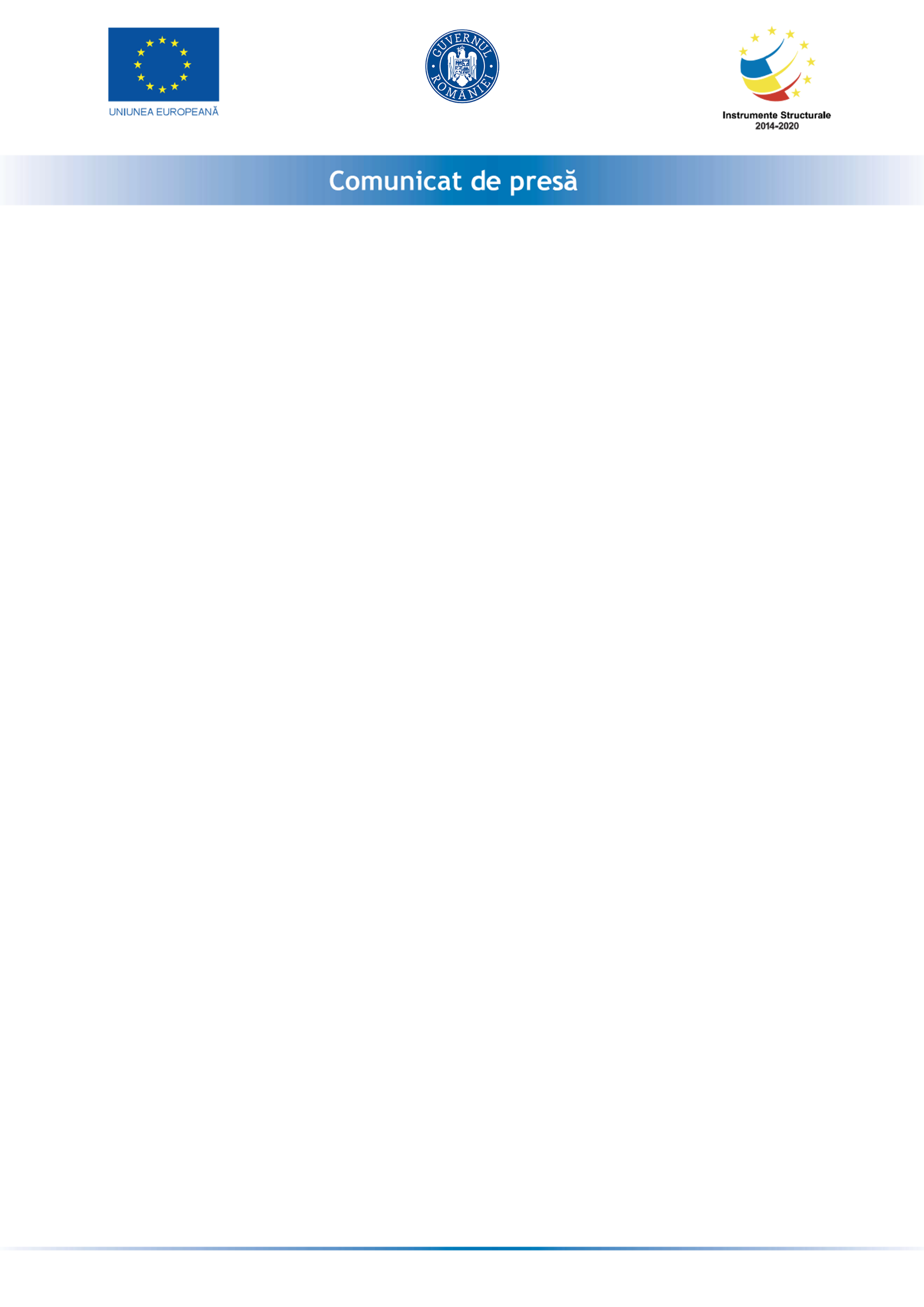 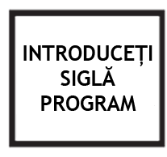 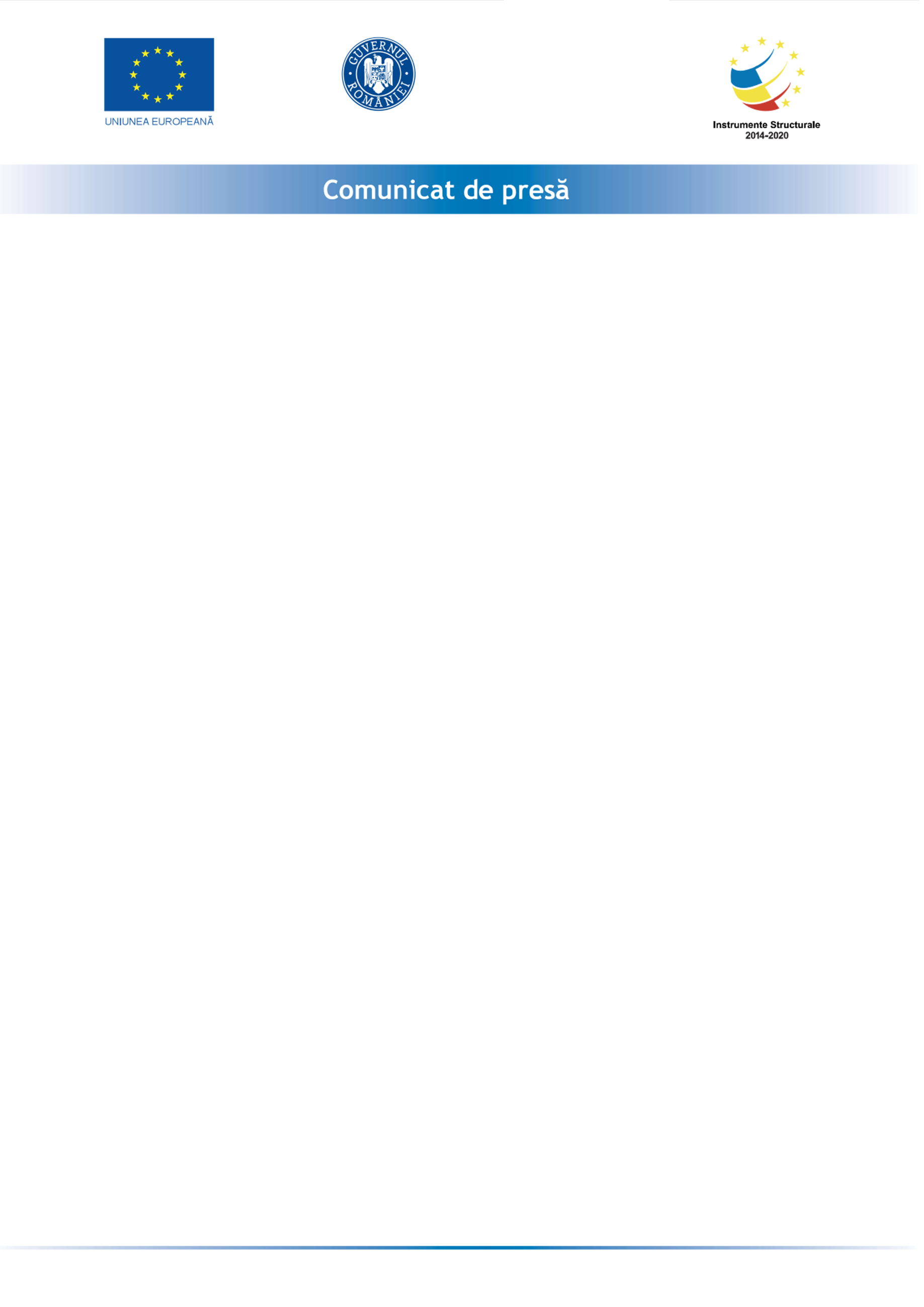 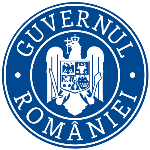 SUSHI TIME SRL anunta lansarea proiectul cu titlul ”Granturi pentru capital de lucru acordate IMM-urilor’’,proiect  nr. RUE 858 înscris în cadrul Măsurii ”Granturi pentru capital de lucru”, instituită prin OUG nr 130/2020.Proiectul se derulează pe o perioada de maxim 12 luni, începând cu data semnării contractului de finanțare cu Ministerul Economiei, Energiei si Mediului de Afaceri/ AIMMAIPE, respectiv 23.12.2020 - 23.12.2021Obiectivul proiectului îl reprezintă sprijinirea Sushi Time SRL.Proiectul are printre principalele rezultate, următoarele: -menținerea activității pe o perioada de minim 6 luni,-menținerea/suplimentarea numărului locurilor de munca față de data depunerii cererii, pe o perioadă de minimum 6 luni, la data acordării granturilor.Valoarea proiectului este de 228614.4225 lei (valoarea totala) din care: 198795.15 lei grant si 29819.2725 lei cofinanțare.Proiect cofinanțat din Fondul  prin Programul Persoană de contact:Melnic Dumitru0728742999timesushi.ro@gmail.comwww.timesushi.ro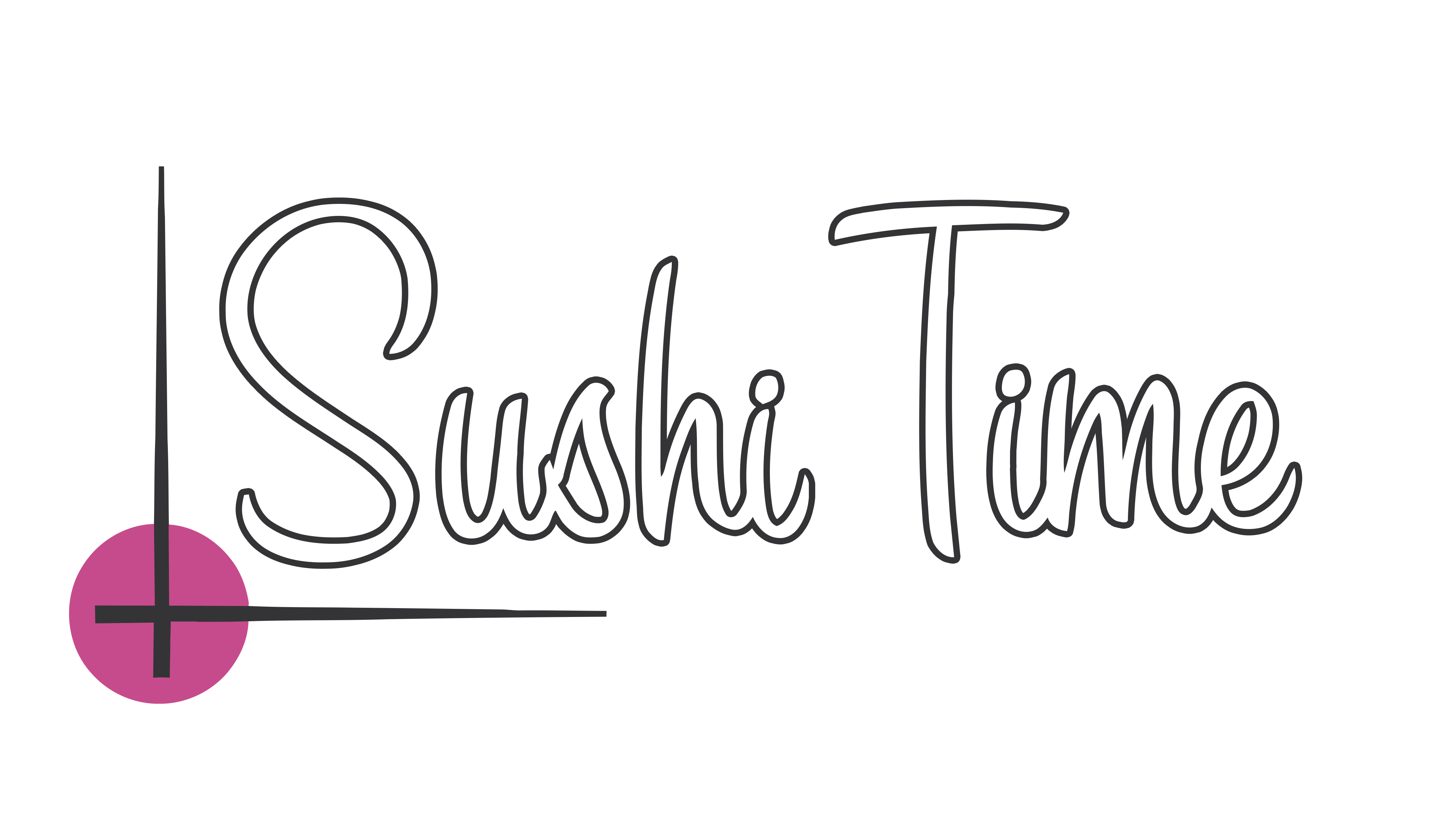 